                             			GYMNÁZIUM JIŘÍHO ORTENA 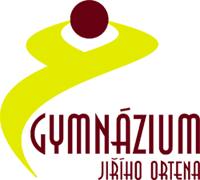  Jaselská 932, Kutná Hora, 284 80
	V2APřihláška k 2. cizímu jazykuV2APřihláška k 2. cizímu jazykuJméno a příjmeníDruhý cizí jazyk (francouzský, nebo německý jazyk)CJ